NOMINEE INFORMATION
Name:          ________________________________________________________________Agency:       ________________________________________________________________Address:      ________________________________________________________________Business Telephone:  ______________________  E-Mail:  __________________________Position: __________________________________________________________________Years of Government Service:  ____________ AGENCY INFORMATIONSignature of Nominating Official: ______________________________________________Title of Nominating Official: __________________________________________________Nominating Agency: ________________________________________________________Name of Agency Official to be notified of final award selections:Name: ______________________________ Telephone:____________________________E-Mail:  ___________________________________________________________          IMPORTANT:  Deadline for Nominations is May 3, 2021.Narrative justification must be no longer than three typed written pages.  Attach narrative justification to this cover sheet and submit to wifle@comcast.net or via mail at WIFLE, 2200 Wilson Blvd., Suite 102, PMB 204, Arlington, VA 22201. Please Note: Each agency may submit only 3 nominees per award.NOMINEE INFORMATIONName:          _____________________________________________________Agency:       _____________________________________________________Address:      _____________________________________________________Business Telephone:  ______________________ E-Mail:  ________________Position: ________________________________________________________Years of Government Service:  ____________ 
AGENCY INFORMATIONSignature of Nominating Official: ____________________________________Title of Nominating Official: ________________________________________Nominating Agency: _______________________________________________Name of Agency Official to be notified of final award selections:Name:                                                          Telephone: ___________________________________E-Mail: __________________________________________________________________________IMPORTANT: Deadline for Nominations is May 3, 2021.Narrative justification must be no longer than three typed written pages.  Attach narrative justification to this cover sheet and submit to wifle@comcast.net or via mail at WIFLE, 2200 Wilson Blvd., Suite 102, PMB 204 Arlington, VA 22201.Please Note:  Each judicial district or DOJ Main Office may submit 3 nominees per award.NOMINEE INFORMATIONName:        ________________________________ Position: _____________________________________Agency:     _______________________________Name of Task Force: _____________________________Address:    ______________________________________________________________________________Telephone:  ____________________ E-Mail:  ______________________Years of Service:  ____________ AGENCY INFORMATIONSignature of Federal Agency Nominating Official: ______________________________________________Title of Nominating Official: ____________________________Nominating Agency: __________________State or Local Commanding Officer:  ________________________________________________ Signature: ______________________________________________________________________Title of Commanding Officer: ______________________________________________________________Name of Agency Official to be notified of final award selections:Name: ______________________________Telephone: ________________E-Mail: ___________________IMPORTANT: Deadline for Nominations is May 3, 2021.Narrative justification must be no longer than three typed written pages.  Attach narrative justification to this cover sheet and submit to wifle@comcast.net or via mail at WIFLE, 2200 Wilson Blvd., Suite 102, PMB 204 Arlington, VA 22201. Please Note:  Each judicial district or Federal Law Enforcement Agency may submit 3 nominees per award.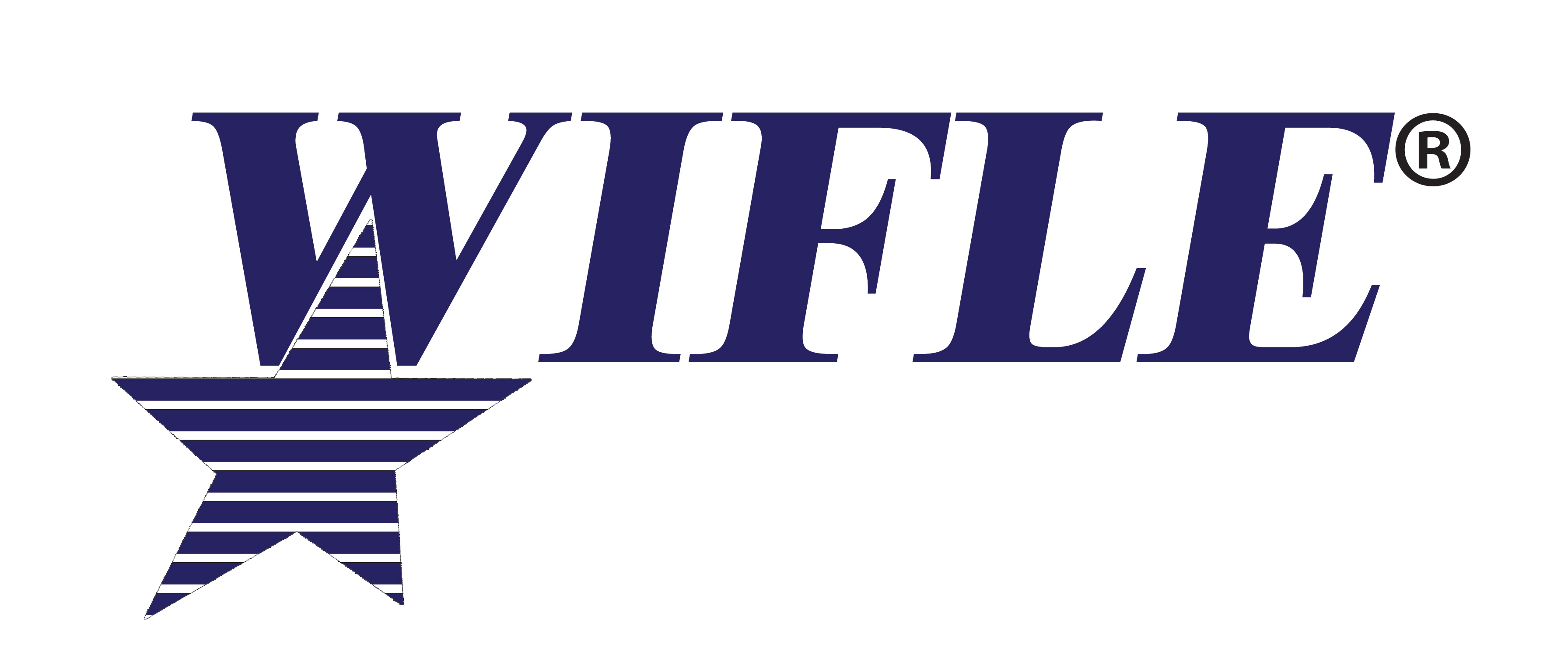  WIFLE 2021 Annual Awards ProgramNOMINATION FORM: 
The Elizebeth Smith Friedman Intelligence Award of ExcellenceWIFLE Intelligence AwardCriteria: Significant Act(s) may include one, several, or all of the below listed criteria.Demonstrated an exceptional and sustained level of intelligence analysis, which provided a substantial and broad impact in one or all areas of the field of intelligence as recognized by the agency and/or the intelligence community.Processed information into actionable intelligence in furtherance of a law enforcement operation, special event, such as National Special Security Event (NSSE), reduction/prevention of crime, and/or terrorism.Innovated intelligence integration functions to further investigative operations, secure/protect an event (NSSE), reduce/prevent crime, and/or prevent terrorism.Increased situational awareness, innovative intelligence techniques, and/or integrated views on issues of national security and public safety, in alignment to the ever-changing demands of the law enforcement profession or intelligence profession.Analyzed intelligence that resulted in significant contributions or enhanced the effectiveness of a complex investigative effort; the successful outcome of a special event(s) (NSSE); and/or law enforcement operation(s). Act took place between January 1, 2020, and December 31, 2020.Eligibility: All full-time Federal law enforcement personnel, sworn and non-sworn and full time intelligence professionals from the Intelligence Field.  An individual or group may be nominated.  Nominee must be full time employee by February 1, 2021 
WIFLE 2021 Annual Awards ProgramNOMINATION FORM: 
TOP PROSECUTOR AWARDCriteria: Demonstrates exceptional work in obtaining a conviction for individual(s) engaged in the following crimes: trafficking of women or children for sexual exploitation or any individual for forced labor; committed or attempted to commit a crime of violence against women or any minority group; committed a civil rights violation; committed any terrorist-related violation against the United States; or, committed any corporate or governmental fraud.Prosecution must have occurred between January 1, 2020 and December 31, 2020.Eligibility:  
-All full-time Federal prosecutors.  An individual or a group may be nominated.
-All nominees must be full-time government employees as of February 1, 2021. 
WIFLE 2021 Annual Awards ProgramNOMINATION FORM: 
WIFLE PARTNERSHIP AWARD - OUTSTANDING CONTRIBUTION OF A STATE OR LOCAL OFFICER SERVING ON A FEDERAL TASK FORCECriteria: Demonstrates exceptional investigative work in a task force group or in a task force environment investigating individual(s) or group engaged in the following crimes: trafficking of women or children for sexual exploitation or forced labor; crime(s) of violence against women or any minority group; civil rights violation(s); any terrorist-related violation against the United States; or, any corporate or governmental fraud. State or local officer serves as a vital member of the team, demonstrates exemplary conduct and willingness to advance the objectives of the task force and recognized by the supervision/management of the department and the federal agency for those attributes. Individual nominated serves as a role model for women in law enforcement.Investigation must have concluded or been adjudicated between January 1, 2020 and December 31, 2020.Eligibility:  
-All full-time sworn State or Local Law Enforcement Officers. -All nominees must be full-time employee with their agency/department as of February 1, 2021.